我校省厅级科技创新平台增至8个日前，江苏省发展改革委发文公布了2016年度第一批省级工程中心和工程实验室立项结果，我校申报的“江苏省现代建筑工业化技术工程实验室”顺利通过审批。据悉，2016年度，江苏高校获批新增4个省级工程中心和14个工程实验室。我校是唯一一个新增省级科技创新平台的国家示范高职院校，与多所知名本科院校同时上榜。截止目前，我校省厅级科研平台增至8个，其中省政府审批1个，省发改委审批2个，省教育厅审批2个，省科技厅审批3个。本次申报的“江苏省现代建筑工业化技术工程实验室”是在原2014年徐州市发改委批准建立的“现代建筑工业化技术工程实验室”基础上进行资源整合，经由科技与校企合作处进行管理职能的优化调整，商由建筑工程技术学院进行技术改造与升级，对技术团队进行精心打造，重新升级拓展的平台。省级科技创新平台主要围绕江苏省创新驱动战略，着力提高创新能力建设，加强创新资源集聚，深化产学研和开放式合作，加强人才培养。我校“江苏省现代建筑工业化技术工程实验室”主要围绕建筑产业发展中的转型升级、节能与可持续发展等问题，针对建筑工业化技术的迫切需求，建设江苏省现代建筑工业化技术中心研发平台，开展装配整体式混凝土结构设计技术、装配整体式混凝土结构施工技术、装配整体式混凝土结构制造技术、装配式混凝土结构在抗震、减震、控制方面的技术、BIM技术在装配式建筑设计、施工、管理等全过程应用技术等面等研究，突破装配整体式建筑设计、生产、施工、运维等全产业链关键技术， 满足提升产业创新能力、促进区域经济发展方面的需求。（科技与校企合作处  周留军）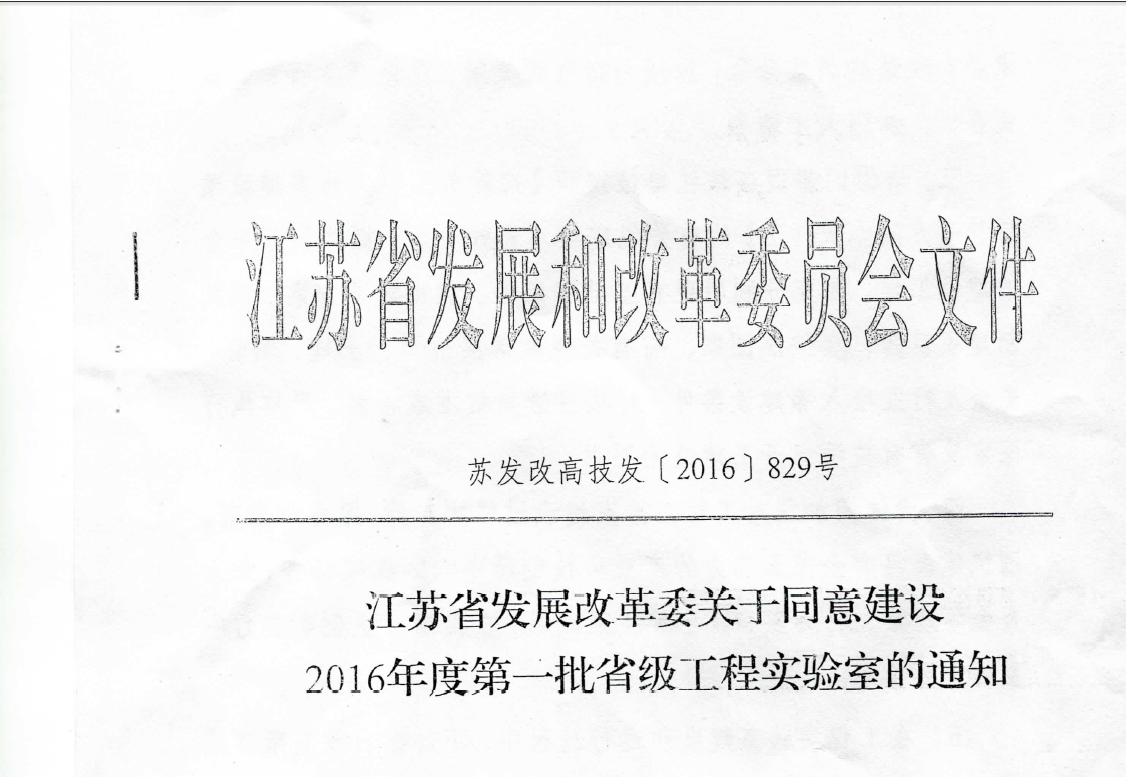 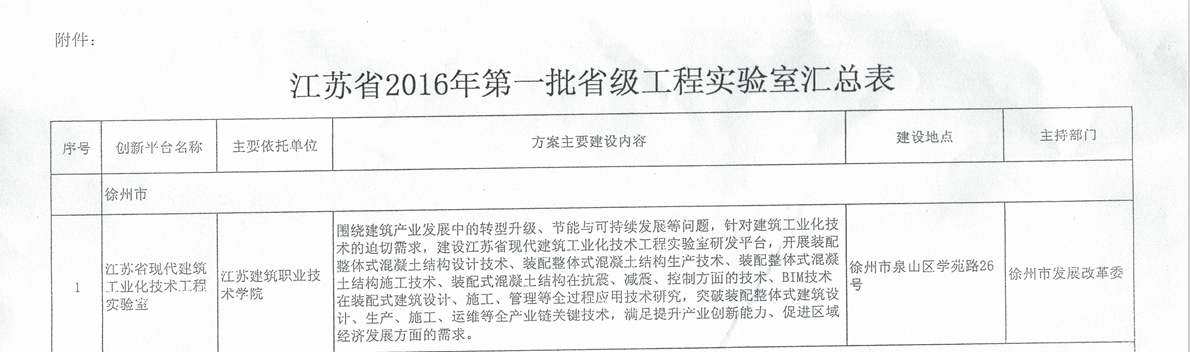 